今年も『新年異業種交流会』を開催します。郡上市内全域の商工業者が一堂に集まるこの機会に、貴社の商品を試食品として出展し、ＰＲしませんか？自社飲食料品のＰＲ、新商品のモニター調査としても活用出来ます。一部食料品については、会場内で販売も可能です（販売許可が不要なものに限る）。　　　　　　　　令和2年１月28日（火）17時半頃から　　　　　　　　ホテル郡上八幡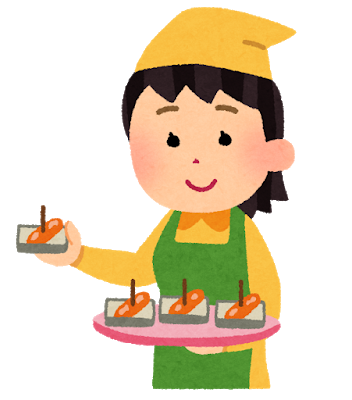 ★出品いただきたい試食品の例　　　　● 一品料理（鶏ちゃん、蕎麦、ジビエ等）　　　　● 土 産 品（調味料、乾物等）　　　　● お菓子類（せんべい、アイス、スイーツ等）　　　　● 飲　　料（お酒、ジュース等）留意事項・例年150名程度の関係者に出席して頂いています。・試食品提供のお礼として5,000円お支払いしますので、商工会宛て請求書をお持ちください。・紙皿、箸、紙コップはこちらで用意します。・衛生上の観点から、肉製品等の出展については要相談といたします。・当日はご担当者が試食コーナーにて振る舞って頂くと効果的です。（交流会にご参加頂く為、要会費2000円）・出展スペースは長机の１／２です。　　　　　　試食品配布を商工会職員がサポートします。試食品出展申込書事業所名※紹介時に表示する名称担当者ご 住 所〒〒〒Ｔ Ｅ ＬＦ Ａ Ｘ商品名※紹介時に表示する名称※紹介時に表示する名称※紹介時に表示する名称提供方法・試食品コーナーで担当者が提供する（要会費2000円）※担当の方が経済講演会にも参加する場合は、別紙参加申込書が必要です・商品のみ出展する・試食品コーナーで担当者が提供する（要会費2000円）※担当の方が経済講演会にも参加する場合は、別紙参加申込書が必要です・商品のみ出展する・試食品コーナーで担当者が提供する（要会費2000円）※担当の方が経済講演会にも参加する場合は、別紙参加申込書が必要です・商品のみ出展する販売※販売許可が不要なものに限る販売を希望する　・　しない販売を希望する　・　しない販売を希望する　・　しない商品ＰＲ（50文字程度）